TDC Part IIIPaper VIInorganic Chemistry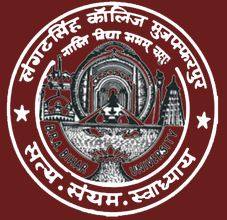 Department of ChemistryL.S COLLEGE MUZAFFARPURB. R. A. BIHAR UNIVERSITYDr. PriyankaTOPIC:- PEARSON’S HSAB CONCEPT: ACID BASE STRENGTH AND HARDNESS AND SOFTNESSPEARSON’S HSAB CONCEPT: ACID BASE STRENGTH AND HARDNESS AND SOFTNESSAccording to the Pearson HSAB concept, hard acid- hard base combination & soft acid-soft base combination give rise to the more stable compound or complexes in comparision to the hard acid–soft base & soft acid-hard base combination compound.Hard acid + hard base	more stable compound / complexes Soft acid + soft base	more stable compound / complexes orHard acid + soft baseSoft acid + hard baseExplanation: Due to the very low polariziability of hard acid and hard base their combination are ionic in nature while due to the very high polarize ability of soft acid and soft base their combinations are covalent in nature. Both these combinations of ionic and covalent nature have more stable combination due to which HSAB principle states the hard– hard and soft-soft combinations as a stable combination.Less stable complexesApplications of HSAB principleoccurrence of metal ions on the earthLighter metal ions like Li+, Na+, Mg+2 , Ca+2 etc. exist in the form of there chlorides, carbonates, sulphates, phosphates (O-2, CO3-2 , SO4-2, PO4-3) on  the  earth  crust but cannot  exist in the form of their sulphides ( S-2) while on the other hand heavier metal ions like Ag +, Hg +, Cu+ etc. exist in the form of their sulphides on the earth  crust and cannot exist in  the form of CO3-2, O-2 , SO4-2 etc.Explanation :- Lighter metal ions like Li+, Na+, K+, Mg+2 , Al+ 3, etc. form the stable hard – hard combination with the O-2 , CO3-2,  SO4-2,  PO4-3 on the earth crust due to which they exist  ions in the form of there oxides, carbonate, sulphates and phosphates while these lighter metal ion forms the less stable unstable hard soft combination with the sulphide ion due to which they connot exist in the form of there sulphides on the  earth crust. Heavier metal like Ag+,   Hg+,  Cu+ etc. form the stable soft –soft combination with the S-2 ion due to which they can  exist in the form of their sulphides on the earth crust while on the other hand, the heavier    metal ions like Ag+, Hg+, Cu+ etc. form the unstable or less stable soft-hard combination with the O-2, CO3-2, SO4-2, PO4-3 etc. due to which they cannot exist in the form of there oxides, carbonates, sulphates and phosphates on the earth crust.Stability of the compound/complexesWith the help of HSAB principle, we can compare the stability of various compounds or complexes.AgI2- is more stable than the AgF2-Explanation: AgI2- containing soft- soft combination due to which accoding to the HSAB principle, AgI2- well be more stable while  AgF2- containing soft –hard combination, will be  less stable or sometime cannot exist.AgI2-	AgF2-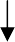 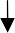 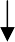 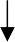 AgI2-	I -	Ag+	F-(Soft acid)	(Soft base)	(Soft acid)	(Hard base)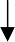 S-S Combination	S-H Combination(More stable)	(Less stable)[Co(F)6]-3 is being more stable then [Co(I)6]-3 ion.Explanation: [Co(F)6]-3 ion containing hard-hard (H-H) combination is more stable while on the other hand, [Co(I)6]-3 ion having hard-soft (H-S) combination, will be less stable.[Co(I)6]-3	[Co(F)6]-3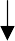 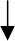 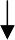 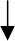 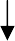 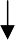 Co+3	I-	Co+3	F-(Hard acid)	(Soft base)	(Hard Acid) (Soft Base) H-S combination		H-H combination(Less stable)	(More stable)Stability of the complexes containing different ligandAccording to the Pearson principle, a complex containing more than one type of the ligands (hard or soft), then the complex will be more stable.(iii)[Co (N)5(F)]-3  ion is less stable than  [Co(CN)5(I)]-3  ionExplanation: [Co(N)5(F)]-3 ion containing soft CN- & Hard F- ligands will  be  less  stable while  on the  other hand [Co(N)5(I)]-3  ion containing both the soft ligands (CN- and I- )  will  be more stable.Occurrence of the chemical reactionWith the help of HSAB principle we can give the idea about the occurrence of the chemical reaction. According to HSAB principle, if the reactants present in the chemical reaction have less stable H-S & S-H combinations, then they will have the tendency to react with each other to generate the more stable H-H & S-S combinations i.e. in such condition chemical reaction will be possible. If the reactants have more stable H-H & S-S combinations, then they will not have the tendency to convert into the less stable H-S & S-H combinations by the reaction i.e. in such condition reaction will not be possible.Li  +  CsF	LiF   +   CsI(H-S)  (S-H)	(H-H)	(S-S)In the above reaction, both the reactants have less stable H-S & S-H combinations and the products have the more stable H-H & S-S combination so acc to HSAB principle the above Reaction will be possible.BeF2  + HgI2	BeI2 + HgF2(H-H) (S-S)	(H-S) (S-H)In the above reaction, both the reactants have more stable (H-H, S-S) combinations and products haveless stable H-S and S-H combinations. Hence, according to HSAB principle, this reaction will not be possible.Nature of the doner site in the ambident ligandWith the help of HSAB principle, we can also give an idea about the actual doner site of an ambident ligand.Ni(CO)4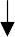 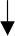 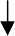 Ni	CO(S. A.)	: C	O: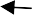 (S. B.) (H. B.)When the C atom of the CO behave as a doner site, then there occur the formation of more stable S-S combination with the central metal atom (Ni) while when the O atom of CO behaves as a doner site, then there occur the formation a less stable S-H combination with the central metal atom (Ni). Therefore, the actual doner site of CO will be carbon.Solubility of the compoundsAccording to the HSAB concept, those compounds which have more stable H-H & S- S combinations, exhibit less solubility in the aqueous medium in compare to the compounds which have less stable H-S & S-H combinations.Explanation: Hg(OH)2 exhibits more solubility in the aqueous medium due to less stable H-S combination, while HgS exhibits less solubility in aqueous medium due to the more stable S-S combination.Hg S	Hg (OH)2Hg+2	S-2	Hg+2	OH-(SA)	(SB)	(SA)	(HB)Limitation of HSAB principleAccording to HSAB concept, chemical reactions have a tendency to occur in such direction which can generate the more stable H-H & S-S combination. But sometimes the chemical reactions can also occur in such direction which can generate the less stable S-H & H-S combination and this can not be explained by HSAB concept of Pearson.